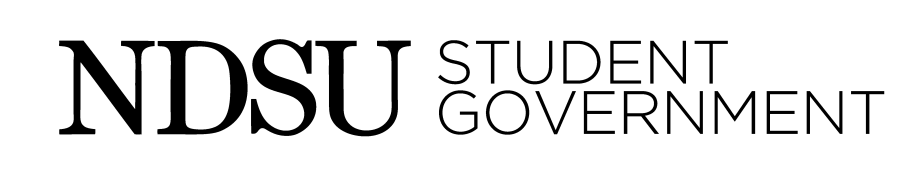 North Dakota State UniversityStudent GovernmentOctober 15th, 20176:30 PM Plains Room Call to Order at 6:26pmRoll Call22 present, 3 absentApprove Klarissa Walvatne as a CSO at-large commissioner Stoppleworth: Move to approve Klarissa Walvate as a CSO at-large commissioner Schefter: SecondVoice Call VoteUnanimous approval Congratulations, Walvatne! Approve AgendaHarper: The spokesperson for Policy 153 will not be able to be here next week but can the week after. Therefore, we will be deleting it from tonight’s agenda and moving it onto next week’s to be first read. This way we can get all the information we need. I move to strike Policy 153 without objection. No objectionsApproved Approve MinutesApproved Consent Agenda No consent Agenda Guest Speaker, Bruce Bollinger 	Karanki: Do you believe winters are getting warmer in North Dakota? Do you think this affects agriculture?The winters are 4.7F warmer than 100 years ago. We did not have liquid precipitation for years so this is a new territory for ND citizens. Liquid precipitation in the winter is more dangerous because it causes freezing rain. This is obviously more dangerous than snow on the ground. In terms of weather, it brings a different challenge.Warmer winters mean you can grow wheat, which is an addition to agriculture.Arshid: This season, what are you predicting for winter? We utilized longer term signatures temperatures in the Pacific Ocean. strong el nino and weak la nina. This winter la nina will settle in and we will have near normal 50 inch of snow. 4 years of non normal. More snowy. Uncertainty in this weather predictionHarper: I have a question about snow removal on the sidewalks, how do you deal with that? More specifically, what time in the morning and what procedures do you use?Snow removal generally starts at 1 or 2am, we look at forecast to determine when to start. If we are in for lots of snow, it starts at 1am. We start with emergency routes and any frequented locations. The commuter parking lots need to be cleared as well because there are minimal cars parked there overnight. The goal is to get as much done by 8am. It changes what we can do if the snow is heavy or wet. What we started doing is our own snow removal at Barry, we were contracting out because there was no storage building but the contractors didn't get to it timely. Now we take equipment down there if needed.Finseth: With the variety of disasters like fires and hurricanes, does this make it  more or less likely for blizzards? Not necessarily. All events are explainable due to the above sea surface temperature, more water vapor in air sustains hurricanes. 90 million tons of water vapor are needed to turn into water every hour for a hurricane.. California departed from normal ranges about 9 months ago, they are having a particularly dry season, 10% of normal range to be exact. This has made vegetation dry, not to mention when you have warm winds it makes things drier. This contributed to the wildfires. Doesn’t explain or contribute to North Dakota winter time. What is happening with summertime storms has nothing to do with blizzards in winter.Arshid: My constituents have shared a variety of stories about staying late in the  lab. During extreme weather conditions, campus police have worked hard to keep them safe. I appreciate the campus policy very much and so do my constituents.Public CommentNo public commentAdvisor’s Comments – Matt Skoy and Laura Oster-Aaland Oster-Aaland: I would like to thank those for participating in the memorial for Ellie Helm. After hearing the speakers today, we are so lucky to have all the people that are concerned with our safely on campus.President of Senate Announcements – Katie Mastel Secretary of Senate Announcements – Marisa Pacella Court Report – Jared Melville Executive ReportsFinance – Landon Holmquist and Zachary Sanger Fund Numbers:CR: $10,124.31MEP: $20,816.06TORF: $1700Reserve: $181,409.34ExA – Chase GrindbergCSO – Lauren McNaughton and Lauren Algyer ASA – Michael Russell PR – Monica MurrayTechnology – Marisa Mathews President– Mason Wenzel Vice Chair Report – Calla Harper Funding Requests for Student Organizations No requests Unfinished Business No Unfinished Business New Business	UP-05-17/Policy 151, Code of Conduct First Read UP-06-17/Policy 153, Smoke-Free Facilities Appoint One Senator to CSO Commission Schefter: I move to open nominationsMach: SecondSkuza: Nominate myselfNominated: Skuza Student ConcernsNo student concernsReports off the Floor Stoppleworth: Pacella and I have been working on a Student Government FAQ sheet for new members. Please send any questions you might have to me or Pacella. As well as anything you would like to see included in it.Fettig: Hegstad, Russell and myself have been working on an advisor review idea, like the logistics behind that so if anyone has input please let me know. Or questions!AnnouncementsAlgyer: Shameless plug for Delta house of Pancakes! Proceeds go to Saint Jude's children's hospital. Miller: Ms. NDSU raised $4,600 for charity!Schefter: I was the Senator of the Week and Sandy’s Donuts and in the office. Senator Kniffen is the new Senator of the Week.Mastel: COSGA applications are due next Sunday! Adjourn	Adjourned at 7:25pm 